Новые документы в системе «Техэксперт: Теплоэнергетика» за май#E#E#EНормы, правила, стандарты в теплоэнергетике: 9 новых документов (представлены наиболее важные)#P 3 0 1 6 1305731405 1305731406 1305731434 1305731436 1305731438 1305949868 0000#G0ГОСТ ISO 3501-2024 Трубопроводы из пластмасс. Механические соединения между фитингами и напорными трубами. Метод определения стойкости к выдергиванию под действием постоянного осевого усилия 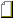 ГОСТ от 18.04.2024 N ISO 3501-2024     ГОСТ ISO 7686-2024 Трубы и фитинги пластмассовые. Определение непрозрачности ГОСТ от 18.04.2024 N ISO 7686-2024     Поправка к ГОСТ 24950-2019 Отводы гнутые и вставки кривые на поворотах линейной части стальных трубопроводов. Технические условия 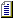 Поправка от 16.04.2024     Поправка к ГОСТ Р 2.109-2023 Единая система конструкторской документации (ЕСКД). Основные требования к чертежам Поправка от 16.04.2024     Поправка к ГОСТ Р 2.058-2023 Единая система конструкторской документации. Правила выполнения реквизитной части электронных конструкторских документов Поправка от 16.04.2024     ##E#E#Образцы и формы документов в области теплоэнергетики: 5 документов (представлены наиболее важные)#P 3 0 21 5 450720247 450720248 450720249 450720250 450720251 0000#G0Акт о растяжке компенсаторовАкт на приемку электрозащитной установки в эксплуатациюАкт приемки системы оперативного дистанционного контроля увлажнения пенополиуретановой изоляции трубопроводаАкт о проведении испытаний трубопроводов на прочность и герметичностьАкт о проведении промывки (продувки) трубопроводов#E#E#EНовые документы в системе «Техэксперт: Электроэнергетика» за май #EОсновы правового регулирования ТЭК: 31 документа (представлены наиболее важные)Об утверждении Правил ввода объектов электроэнергетики, их оборудования и устройств в работу в составе энергосистемы и о внесении изменений в приказы Минэнерго России от 13 февраля 2019 г. № 98 и от 13 февраля . № 100Приказ Минэнерго России от 15.01.2024 N 7О внесении изменений в некоторые акты Правительства Российской Федерации по вопросам технологического присоединения энергопринимающих устройств потребителей электрической энергии к электрическим сетямПостановление Правительства РФ от 06.05.2024 N 594О внесении изменений в некоторые акты Правительства Российской Федерации по вопросам функционирования оптового рынка электрической энергии и мощности и розничных рынков электрической энергииПостановление Правительства РФ от 03.05.2024 N 562О внесении изменений в некоторые акты Правительства Российской Федерации по вопросам стимулирования использования возобновляемых источников энергииПостановление Правительства РФ от 03.05.2024 N 561О внесении изменений в постановление Правительства Российской Федерации от 30 ноября 2021 г. № 2115Постановление Правительства РФ от 06.05.2024 N 591Об утверждении дополнительных требований по обеспечению безопасности значимых объектов критической информационной инфраструктуры, функционирующих в сфере электроэнергетики, при организации и осуществлении дистанционного управления технологическими режимами работы и эксплуатационным состоянием объектов электроэнергетики из диспетчерских центров субъекта оперативно-диспетчерского управления в электроэнергетикеПриказ Минэнерго России от 26.12.2023 N 1215Об утверждении Перечня критической промышленной продукции в отраслях систем накопления электрической энергии, оборудования для возобновляемой энергетики, оборудования зарядной инфраструктуры для электрического транспорта и водородной промышленности Российской Федерации на 2024 год и плановый период 2025 и 2026 годовПриказ Минпромторга России от 12.03.2024 N 958О проведении на территории Российской Федерации эксперимента по маркировке средствами идентификации отдельных видов кабельно-проводниковой продукцииПостановление Правительства РФ от 04.05.2024 N 582О внесении изменений в распоряжение Правительства Российской Федерации от 8 января 2009 г. № 1-рРаспоряжение Правительства РФ от 03.05.2024 N 1088-рУведомление о публикации на сайте Минэнерго России шаблонов форм электронных документов для раскрытия информации о проектах инвестиционных программ субъектов электроэнергетикиПисьмо Минэнерго России от 20.03.2024 N СП-4315/07О перечне категорий физических лиц, которые нуждаются в социальной поддержке и подлежат освобождению от комиссионного вознаграждения (вознаграждения) при перечислении платы за жилое помещение и коммунальные услуги, пеней за несвоевременное и (или) неполное внесение платы за жилое помещение и коммунальные услугиРаспоряжение Правительства РФ от 27.04.2024 N 1059-рОб аттестации экспертов в области безопасности гидротехнических сооруженийПостановление Правительства РФ от 04.05.2024 N 576О внесении изменений в некоторые акты Правительства Российской ФедерацииПостановление Правительства РФ от 03.05.2024 N 566#E#E#E#E#E#E#E#E#E#E##E#E#E#E#E#E#E#E#E#E#E##Нормы, правила, стандарты в электроэнергетике: 26 документов (представлены наиболее интересные)#P 3 0 1 22 1305563340 1305691609 1305691613 1305691633 1305731390 1305731391 1305731392 1305731393 1305731412 1305731413 1305731436 1305731438 1305814206 1305822935 1305945313 1305945321 1305947711 1305947712 1305947714 1305947717 1305947748 1305949868 0000#G0ГОСТ IEC 62321-8-2022 Определение регламентированных веществ в электротехнических изделиях. Часть 8. Определение фталатов в полимерах методом газовой хроматографии – масс-спектрометрии и пиролитической газовой хроматографии – масс-спектрометрии с термодесорбцией ГОСТ от 03.04.2024 N IEC 62321-8-2022     ПНСТ 913-2024 Информационные технологии (ИТ). Энергетика умная. Интернет энергии. Типовая архитектура ПНСТ от 09.04.2024 N 913-2024     ГОСТ Р 71331-2024 Интеллектуальные системы учета электрической энергии (мощности). Общие технические требования ГОСТ Р от 09.04.2024 N 71331-2024     Изменение № 1 ГОСТ Р 59371-2021 Единая энергетическая система и изолированно работающие энергосистемы. Релейная защита и автоматика. Автоматическое противоаварийное управление режимами энергосистем. Устройства автоматики ликвидации асинхронного режима. Нормы и требования Изменение от 11.04.2024 N 1     ГОСТ Р 71337-2024 Кенотроны высоковольтные. Метод измерения температуры баллона ГОСТ Р от 17.04.2024 N 71337-2024     ГОСТ Р 71286-2024 Приборы пьезоэлектрические и фильтры электромеханические. Общие требования при измерении параметров ГОСТ Р от 17.04.2024 N 71286-2024     ГОСТ EN 50085-2-3-2021 Системы кабельных коробов и системы специальных кабельных коробов для электрических установок. Часть 2-3. Дополнительные требования системам кабельных коробов с прорезями, предназначенным для установки в шкафах ГОСТ от 18.04.2024 N EN 50085-2-3-2021     ГОСТ Р МЭК 63056-2024 Аккумуляторы и аккумуляторные батареи, содержащие щелочной или другие некислотные электролиты. Аккумуляторы и батареи литиевые для использования в системах накопления электрической энергии. Требования безопасности и методы испытаний ГОСТ Р от 18.04.2024 N МЭК 63056-2024     Регламент коммерческого представительства на оптовом рынке. Приложение № 31 к Договору о присоединении к торговой системе оптового рынка (с Изменениями от 23.04.2024) Регламент Наблюдательного совета НП "Совет рынка" от 23.04.2024     СТО ИНТИ S.130.2-2024 Газопоршневые электростанции. Общие технические требования Стандарт организации от 01.01.2024 N S.130.2-2024     СТО 34.01-6.2-003-2023 Информационные системы. Общие требования к моделированию ИТ-архитектуры Стандарт организации от 21.12.2023 N 34.01-6.2-003-2023     Поправка к ГОСТ 839-2019 Провода неизолированные для воздушных линий электропередачи. Технические условия Поправка от 15.05.2024     Поправка к ГОСТ 27661-2017 Изоляторы линейные подвесные тарельчатые. Типы, параметры и размеры Поправка от 15.05.2024     Поправка к ГОСТ 21558-2018 Системы возбуждения турбогенераторов, гидрогенераторов и синхронных компенсаторов. Общие технические условия Поправка от 15.05.2024     #E